「地域貢献ボランティア活動」情報収集シート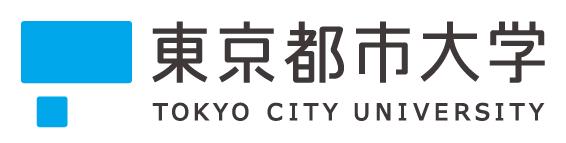 +※活動の様子がわかる写真（3～4枚程度）・資料などがありましたら、データもご提供ください。記入する情報は、過去1年程度のものに限定してください。ご記入いただいた内容の掲載先は、地域連携センターが管理・運営する以下の媒体です。ただし、最終的な掲載判断は、同センターで行われますので、お含みおきください。　 　 　　　・「地域連携・生涯学習推進室」ウェブサイト： https://www.chiiki.tcu.ac.jp/    　　　　・東京都市大学（地域連携・生涯学習推進室）Facebook: https://www.facebook.com/TokyoCityUniv/氏名及びメールアドレスなどの個人情報は本学で管理し、事務連絡のみに使用いたします。第三者には提供いたしません。ウェブ掲載情報を更新する場合は、同センター(chiikirenkei@tcu.ac.jp)までご連絡ください。写真・情報の掲載について、ボランティア活動先に許諾確認が必要な場合には、同センターから確認を取ることも可能です。希望される場合には、窓口となる連絡先も併せてご提示ください。★窓口担当者名：★連絡先（メールアドレス）：実施日（期間）　　年　　月　　日　～　　　年　　月　　日所属学部・学科学籍番号/氏名メールアドレス活動場所（地域）活動団体名※個人活動の場合は、記入不要活動情報活動内容（活動の様子・体験談など）を250文字程度でご記入ください。【活動が想定される例】●●地域の美化活動、★★地域でのボランティア活動、▲▲図書館での本の読み聞かせ など